15   La EucaristíaLo que deben saberlos pequeños (5 a 8) // los medianos (9 a 12) // los mayores  (12 a 18)    El tema de la Eucaristía, como sacramento y como sacrifico, resulta poco asequible para la mente del niño de 3 a 6 años. No se puede entender que debajo del pan y del vino se encuentre al amigo Jesús del cual se habla.     Se puede explicar que hace muchos años Jesús, cuando se iba a ir al cielo, celebró una cena de despedida con  sus apóstoles y que uno de ellos, llamado Judas el traidor, se salió de la cena para ir a decir a los enemigos dónde estaba y le entregó por 30 monedas.   Jesús en la cena les dio el pan y el vino para que comieran  y bebieran. Y que luego lo hicieran allí donde estuvieran. Eso lo hacemos nosotros en la misa, que se llama Eucaristía, recordando a Jesús : Y comulgar es comer ese pan y beber  ese vino en recuerdo de Jesús    Con los niños  medianos hay que dar un paso más, ya que van a dar ellos el paso de primera comunión. No solo comen el pan y los mayores beben un poquito de vino. Es que los cristianos pensamos que Jesús está de manera misteriosa en ese pan y en ese vino    Nosotros  los comemos y bebemos que Jesús dijo que allí estaba él.  Por eso los cristianos tomamos el cuerpo la sangre de Jesús de una manera misteriosa cuando vamos a la Eucaristía. Y cuando los niños y las niñas son ya un poco mayor hacen la primera comunión, pero con la idea de seguir comulgando con frecuencia.    Será una pena que un niños hiciera la primera comunión y luego no siguiera asistiendo a la misa los domingos y comulgando como la mejor forma de unirse con Jesús   Los chicos y chicas mayores ya entienden lo que es la Eucaristía. Y se hacen capaces de entender que es un sacramento maravilloso. Que es sacramento significa que un signo de la presencia de Jesús en medio de nosotros y que fue una forma magnífica de permanecer en medio de los que son cristianos. Cuando pasaron las persecuciones y se fueron construyendo muchas iglesia, siempre se puso un sagrario para guarda el pan a fin de y poderlo llevar a los enfermos graves o a los presos. La piedad eucarística a veces se expresan con procesiones por las calles de la ciudad y del pueblo. Los niños pequeños admiran esos actos de culto cristiano y tienen que saber que Jesús va allí en forma de pan, aunque a veces se le llava una especie de trono de reyes, que es lo que se llama custodia   Los niños medianos, cuando hacen la primera comunión no solo asisten, sino que participan en esas procesiones, para decir a todos que ya son totalmente amigos de Jesús. Lo hacen cantando canciones que alaban al Señor Jesús  Y  los mayores, los preadolescentes y los jóvenes, si están bien formados, tienen que aprovechar la Sagrada Eucaristía para fortalecer su fe y su piedad. La fe se fortalece creyendo lo que Jesús dijo: que en ese pan eucarístico y ese vino sagrado esta Jesús. Y la piedad se desarrolla sobre todo haciendo que todos los amigos y compañeros se sientan felices por vivir recordando todo el amor que Jesús manifiesta en la Eucaristía.   El termómetro de esa fe y esa de piedad está en la fidelidad a la Eucaristía los domingos, pensando y creyendo que es la última cena de Jesús. El sacerdote recita unas plegarias hermosas, hace la consagración del pan y del vino y luego reparte la comunión. Si se entiende eso así, nunca una misa provocaría cansancio. Al revés, daría ganas de decir gracias a Jesucristo.EucaristÍa. elementos disponibles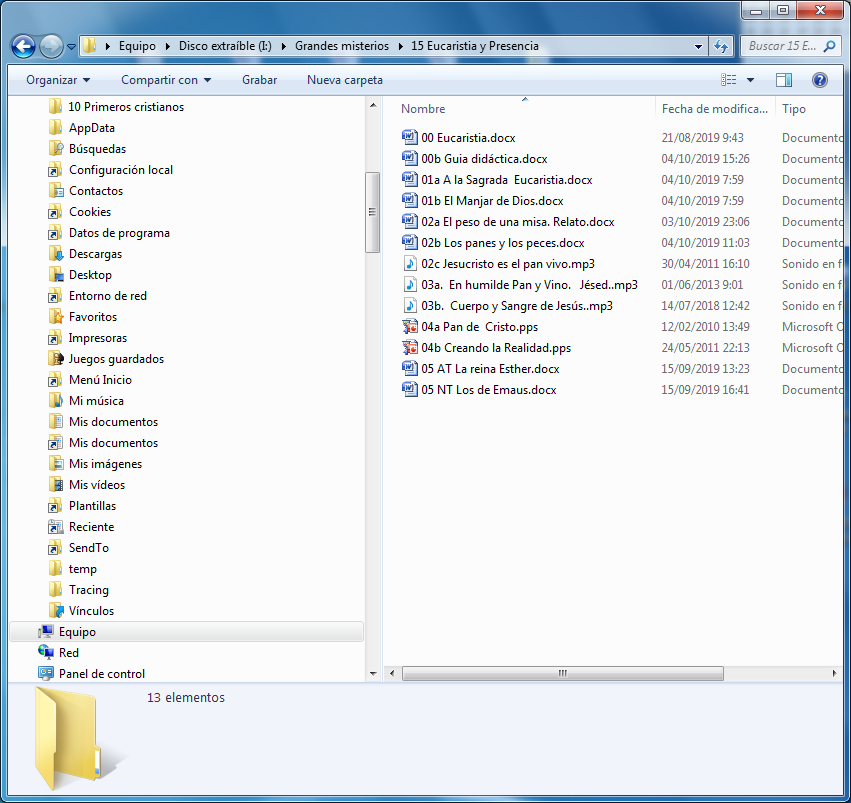    Podemos orientar la reflexión sobre la Eucaristía y dar sentido al Sacrificio del altar y a la participación por la comunión.   El sacrificio nos lleva ante todo al sentido de la plegaria de acción de gracias (eso significa eu-jaris, buenas gracias) y nos conduce al recuerdo de Cristo en la última cena, indicando a sus seguidores: "Haced esto en memoria mía" (Lc 22.17-20) Y podemos centrar la atención en la participación. Tal es la comunión (común unión) por diversos motivos y de variadas formas. En principio se alude con este término a la participación eucarística y a la unión consecuente que se sigue de la recepción del sacramento. En este sentido hay expresiones que aluden a formas especiales o a ocasiones singulares de recibir la comunión.  La "Primera comunión" tiene especial repercusión social, por ser motivo no solo para el niño que, al llegar al uso de la razón puede acercarse ya a la participación eucarística, sino que se convierte en motivo de regocijo espiritual y social para todos los que se interesan por él, desde la familia a la parroquia. Desde S. Pío X, con su Decreto "QuamSigularis", de 1910, la primera comunión se estableció entre los 7 y los 10 años, edad en que los niños comienzan a tener cierta capacidad discriminadora sobre la acción eucarística.  La "Comunión solemne", que se hace en algunos países al llegar a una mayor madurez social y moral, fue tendencia francesa desde el siglo XVIII, cuando en muchas Diócesis se extendió la costumbre de asociar la Eucaristía a la profesión de la fe, al llegar a los 14 o 16 años.    En otros ambientes o circunstancias, también se han extendido otros modos de dar a la participación eucarística algunos sentidos de reforzamiento de la piedad y de la devoción, evitando o superando la rutina. Conceptos como "comunión de perseverancia", "comunión reparadora de los primeros viernes de mes", "comunión de acción de gracias" son expresiones interesantes, aunque deben ser situadas en la justa valoración 01 Poemas eucarísticos  Son muchos los que se han dado en la literaria de todos los idiomas, ya que la Eucaristía fue siempre el principal signo sensible (eso es sacramento) de la acción de Jesús en su pasión redentora y fue recuerdo de su presencia misteriosa entre sus seguidores. Unos poemas son descriptivos y otros son laudatorios y tienen carácter de plegarias basada en a fe de la presencia misteriosa de Jesús en el pan y en el vino convertidos en su cuerpo y en su sangre.01a A la Eucaristía como Sacramento   Poemas hermosos y reflejos de una belleza magnífica son estos ejemplos que siguen1   Juan Carou.. A Jesús sacramentado2   Santa Teresa de Jesús. Alma mía3   Fray Luis de León. Pan de ángeles4   Santo Tomas de Aquino.  Pange Lingua01b Manjar de Dios y plegaria de acción de gracias    Recogen otra dimensión que exige la fe sincera de una presencia querida por Jesús y portadora de un milagro invisible: el de la transubstanciación del pan y del vino en el cuerpo y en la sangre de Jesús. Son otros muchos los poemas que se han ido extendiendo por la literatura castellana para ensalzar el milagro eucarístico      1 Lope de Vega.  Al sacramento de la Eucaristía      2 Miguel de Cervantes. Alégrate, alma mía      3 Calderón de la Barca.  Manjar de fuertes      4 Diego Murillo. Amor de Dios en la Eucaristía      5 Juan López de Ubeda. En la cena del Cordero    Conviene emplear estos instrumentos didácticos con medianos y mayores, ya que los niños pequeños no podrán ni entenderlos ni asimilarlos. Y conviene  elegir sólo algunas estrofas según la edad de los alumnos o catequizandos.02 Relatos02a  El peso de una misa  Es un hecho que se presenta como real, pero que constituye un bonito ejemplo, o una parábola, de los vale la Eucaristía. Se les puede leer a los niños un poco mayores para dar la importancia que tiene la  eucaristía dominical02b Los panes y los peces (música)02c Jesús es el pan vivo. tiene la música y en el anterior 2b la letra Canción de niños sobre lo que es la Eucaristía como comunión, como misterio que llega a todos los que van a "participar". Voz de niños. Referencia a la multiplicación de los panes y los peces, y como en la Eucaristía se llega a todos los hombres que lo desea Un ejercicio interesante es tomar este relato en forma de poema, con sus cinco estrofas y enseñar a los niños pequeños, medianos y mayores a relacionarlo con la Eucaristía. Jesús reparte panes y peces ¿Que es lo original de e cada uno de los cuatro evangelistas? Y que es lo específico de cada evangelista, que no se ha recogido  poralguno delos otros tres?  Se puede hacer en cinco grupos, pues así se tiene un punto de partida y luego de analizan los textos bíblicos.  El ejercicio es fácil: con una fotocopia se recoge el poema y se entrega una copia a cada uno de los cinco grupos. Y con otra fotocopia se recogen los cuatro textos evangélicos para ser leídos y analizados.03 Canciones03a En humilde pan y vino     Relato de la naturaleza de la Eucaristía. Voz clara. 6 minutos. Leguaje lento en que se da gracias a Dios por haber enviado a Jesús para que quedara siempre en la vida del os hombres su presencia eucarística.03b Cuerpo y sangre de Jesús. Descripción de lo que es la Eucaristía. Duración 6 minutos. Lenguaje en forma de plegaria a Jesús Sacramentado 04 Power points04a  Pan d Cristo   Montaje de unos 8-10 minuto. Imágenes y texto escrito muy legible   Relato de la vida y de los avatares de un hombre llamado Víctor. Es el hecho de un desempleado que tuvo que pedir limosna. Una señora piadosa le dio unas monedas. Y el compartió la comida, con un anciano y con un niño, que la compartió con un perro perdido. Ello  le llevó a encontrar un empleo y todo se debió a la solidaridad y a la humildad.  Compartir es crecer en la vida y es anunciar los dones de Dios Es lo que significa Eucaristía: un pan de Dios, que alumbra la vida de todos los que tienen fe para creer en ella.04b Creando la realidad  Duración 7 minutos  14 cuadros con mensajes escritos. Y un decorado florido. Son 15 cambios de imagen muy bella con un texto centrado en el sentido común: alaba lo que es de sentido común y rechaza lo que va contra el sentido común. 05 Figuras bíblicas05aAT La reina Esther   Es el emblema o símbolo de la mujer que salva a su pueblo de israelitas condenado por los adversarios. Es su belleza y honestidad lo que se alaba y merece la bendijo de Dios05bNT Los dos de Emaús  Es la historia que recoge Lucas y marcos de los dos discípulos que se marchaban y recibieron la aparición de Jesús resucitado, al que solo conocieron al partir el pan, como Jesús había hecho en a ultima cena.